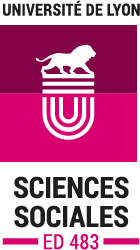 Contrats doctoraux Calendrier de la campagne 2022             * voir les coordonnées des responsables de mentions sur le site de l'ED 483Bruno MillyDirecteur de l'ED 483 Sciences socialespour tout renseignement :melina.faveton@univ-lyon2.fr04 78 69 72 76 oubruno.milly@univ-lyon2.fr24 juin 2022 à midiDate limite d'envoi des dossiers de candidature dématérialisés aux responsables de mention de doctorat*27 juin 2022Date limite de soutenance du master. Le PV de soutenance devra être envoyé au plus tard le 28 juin (19 heures) aux responsables de mention de doctorat29 et 30 juin 2022Examen et présélection des dossiers de candidature par les commissions de mention de doctorat7 et 8 juillet 2022Audition et classement des candidat.es présélectionné.es